Key Stage 2 National Curriculum Results 2019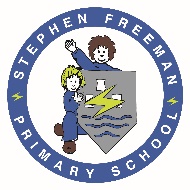 Key Stage 1 National Curriculum Results 2019% of pupils achieving the expected standard% of pupils achieving the expected standard% of pupils achieving a higher level of attainment% of pupils achieving a higher level of attainmentAverage scaled scoreAverage scaled scoreAverage progressAverage progressSubjectStephen FreemanNationalStephen FreemanNationalStephen FreemanNationalStephen FreemanNationalReading61%73%16%27%102104-2.50Writing63%78%12%20%N/AN/A-10Maths63%79%14%27%100105-2.90GPS59%78%20%36%101106N/AN/AAll subjects47%65%4%10%N/AN/AN/AN/A% of pupils achieving expected standard % of pupils achieving expected standard % of pupils achieving a higher level of attainment % of pupils achieving a higher level of attainment SubjectStephen FreemanNationalStephen FreemanNationalReading59%76%12%25%Writing49%70%0%15%Maths53%77%4%22%